 SECRETARIA MUNICIPAL DE EDUCAÇÃO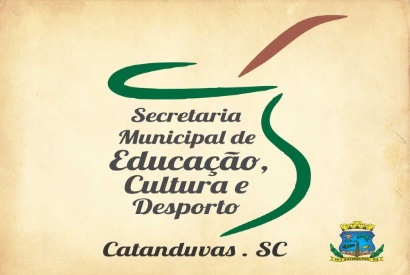  E.M.E.B. ALFREDO GOMES 1º ANOPROFESSORA: ANA CAROLINE ANTUNES DE OLIVEIRA.DATA: 25/05ATIVIDADE DE ARTES: CONHECENDO A ARTISTA TARSILA DO AMARALAGORA QUE CONHECEMOS UM POUCO DA NOSSA ARTISTA TARSILA DO AMARAL COM AJUDA DA FAMÍLIA VAMOS FAZER UMA OBRA DE ARTE BEM DIVERTIDA, COLORIDA E SAUDÁVEL. EM UM PRATO COLOQUE AS FRUTAS QUE TEM EM SUA CASA, DE PREFERÊNCIA AS QUE VOCÊ GOSTA, CRIE ALGO QUE VOCÊ VIU NA HISTÓRIA: TARSILA E O PAPAGAIO JUVENAL, (PAPAGAIO, BARCO, ÁRVORES, RIO, TARSILA...) DEPOIS PODE FAZER A DEGUSTAÇÃO.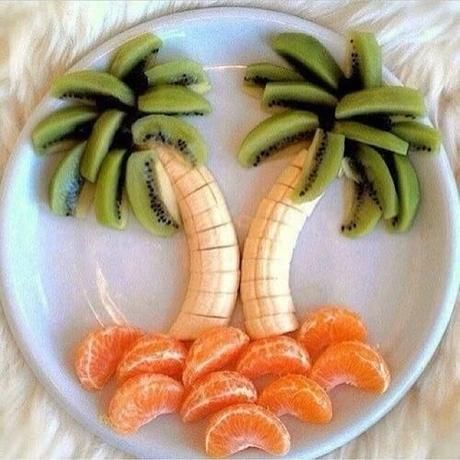 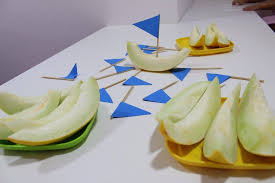 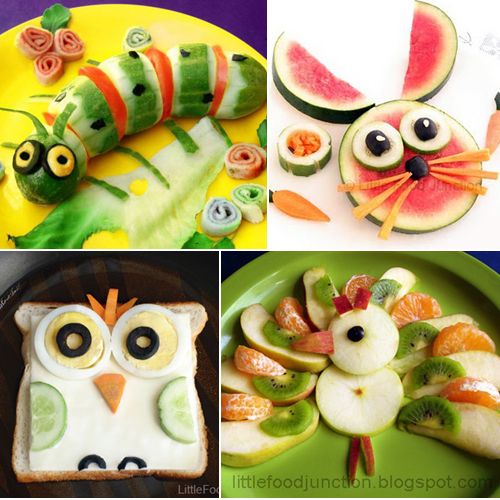 SUGESTÕES: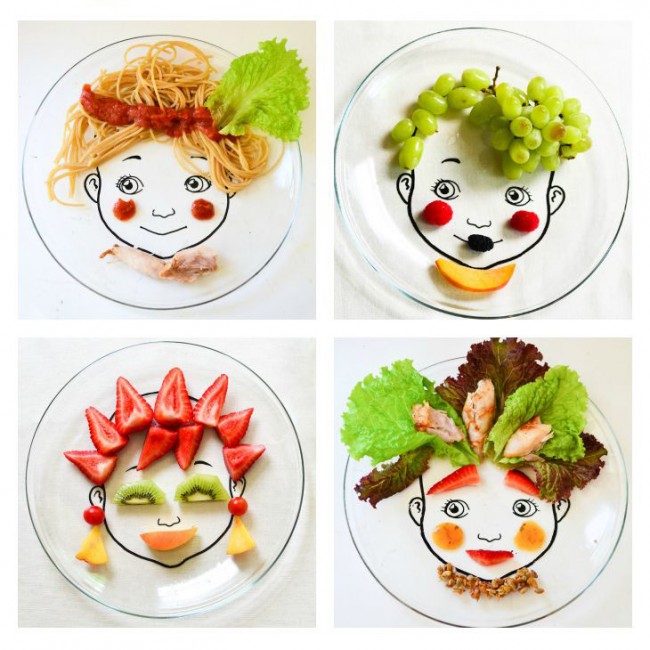 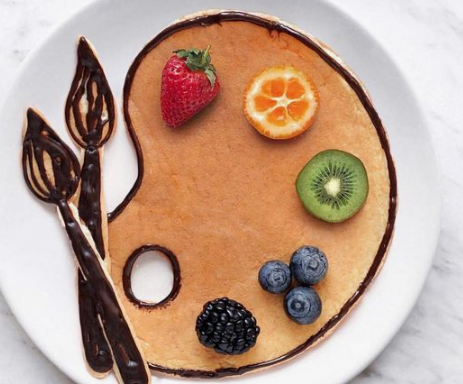  MODELO DA PROFESSORA ANA. UM GRANDE BEIJO! BOM TRABALHO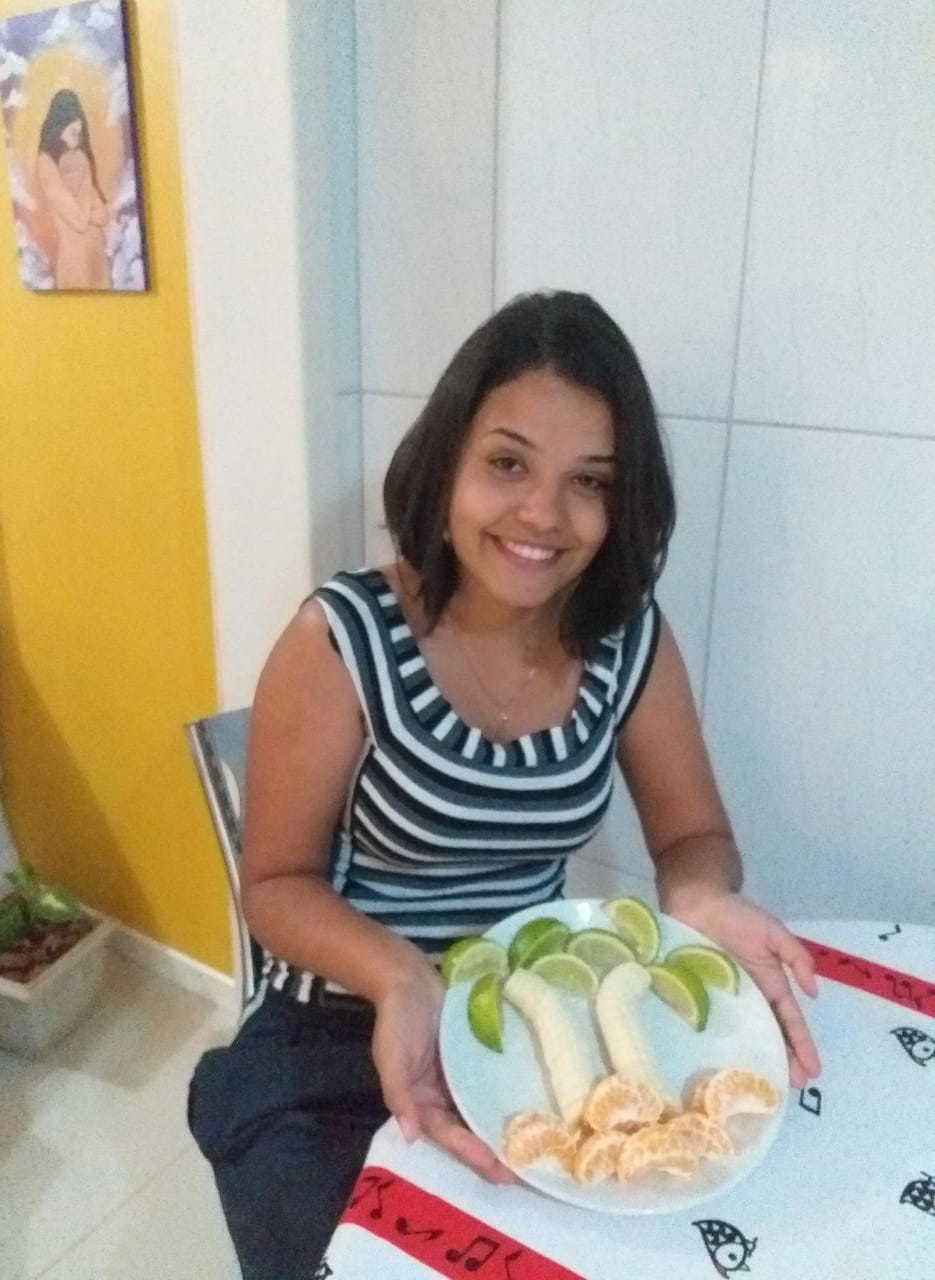 